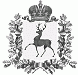 АДМИНИСТРАЦИЯ ШАРАНГСКОГО МУНИЦИПАЛЬНОГО РАЙОНАНИЖЕГОРОДСКОЙ ОБЛАСТИПОСТАНОВЛЕНИЕот 28.05.2021	N 250О внесении изменений в постановление администрации от 30.01.2020 года № 38 «Об утверждении инвестиционного плана Шарангского муниципального района Нижегородской области»В целях обеспечения установленных целевых значений объемов инвестиций в основной капитал, рассчитанных с учетом достижения показателей оценки эффективности деятельности высших должностных лиц субъектов РФ администрация Шарангского муниципального районап о с т а н о в л я е т: 1. Внести изменения в постановление администрации от 30.01.2020 года № 38 «Об утверждении инвестиционного плана Шарангского муниципального района Нижегородской области», изложив инвестиционный план Шарангского муниципального района Нижегородской области в новой редакции согласно Приложению.2. Контроль за исполнением настоящего постановления возложить на заместителя главы администрации, заведующую отделом экономики и имущественных отношений Новосёлову Т.В..Глава местного самоуправления	Д.О. ОжигановПриложениек постановлению администрацииШарангского муниципального районаот 28.05.2021 г. № 250«Утвержденопостановлением администрацииШарангского муниципального районаот 30.01.2020 г. № 38Инвестиционный план Шарангского муниципального района Нижегородской области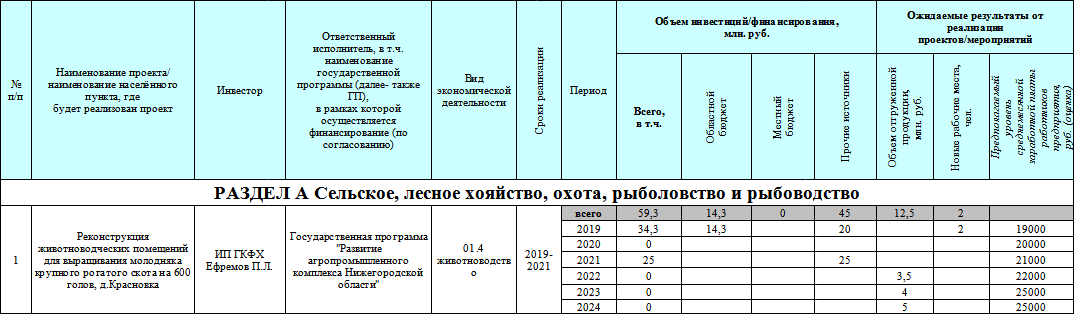 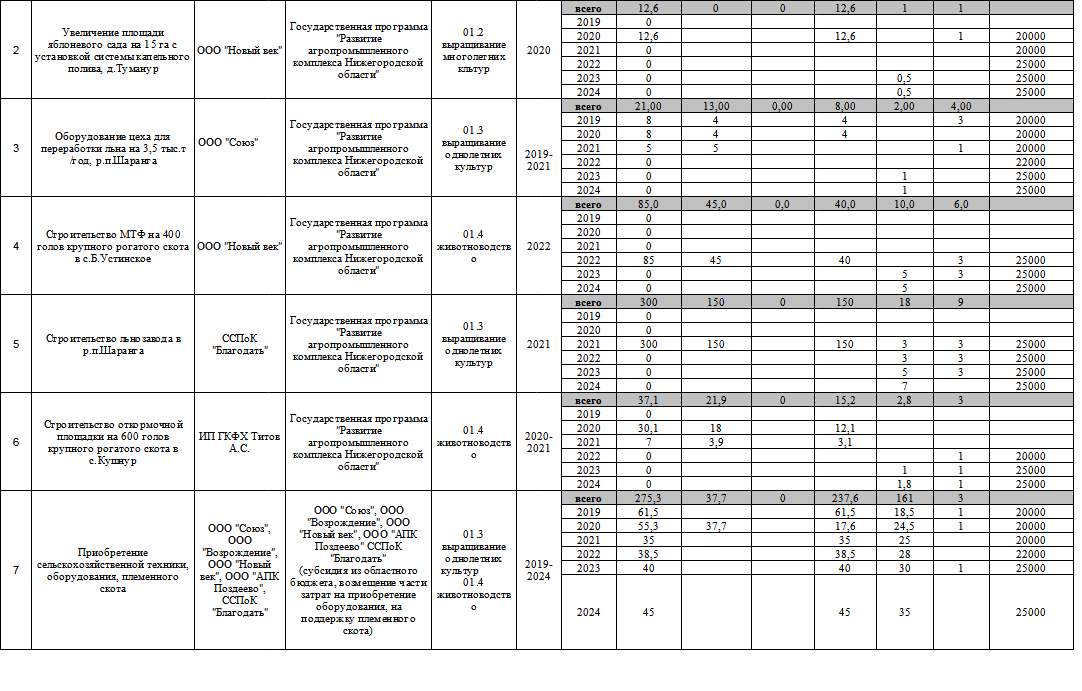 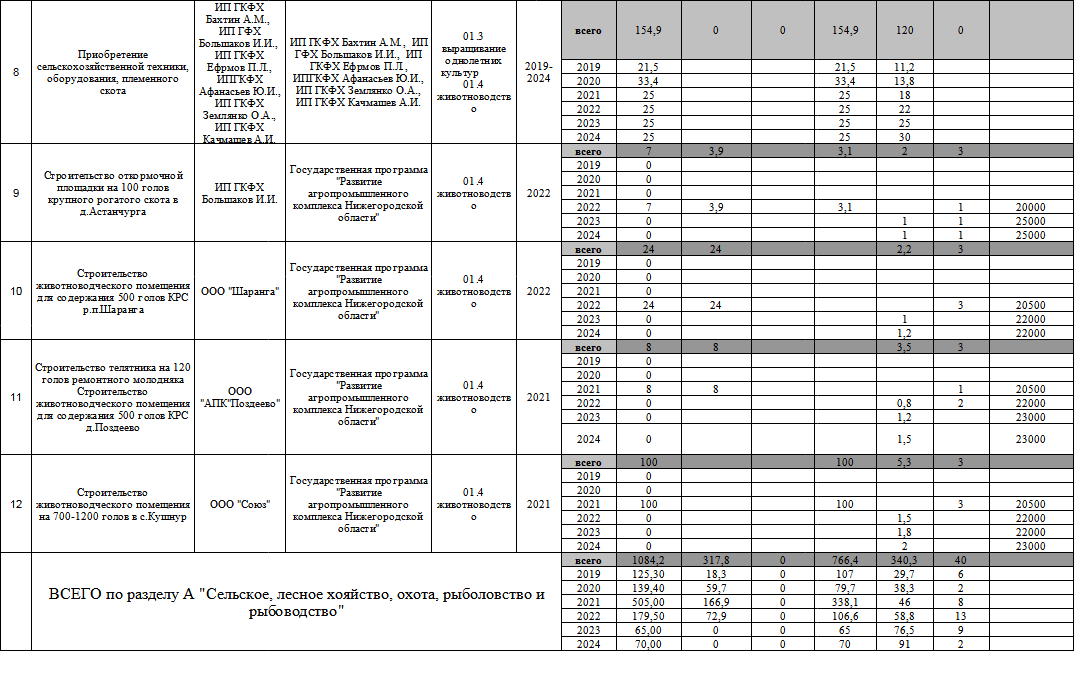 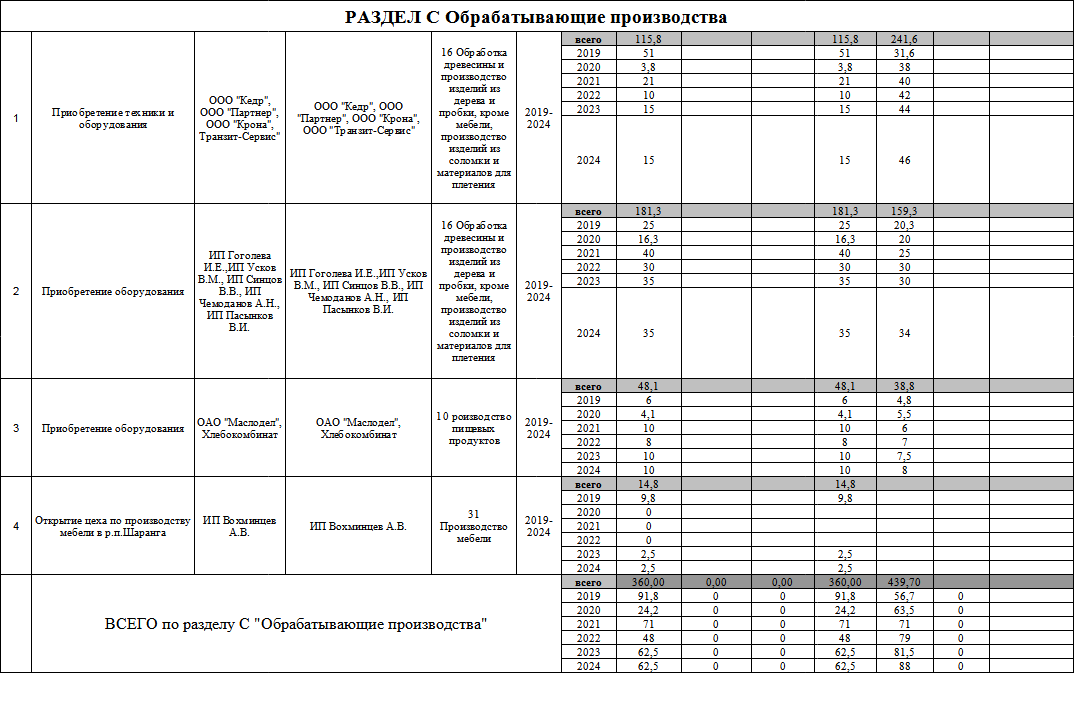 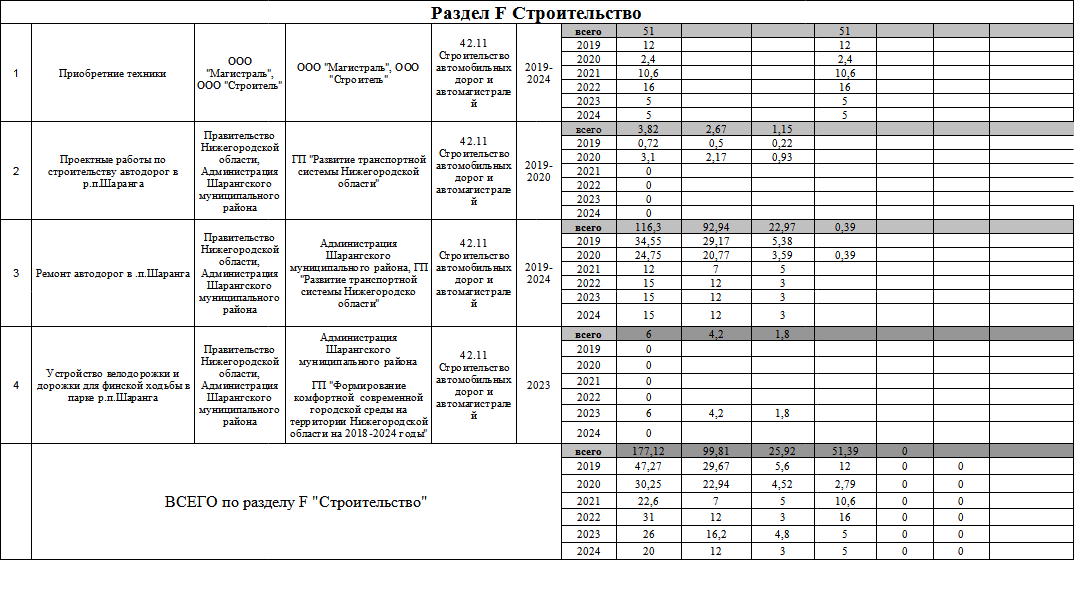 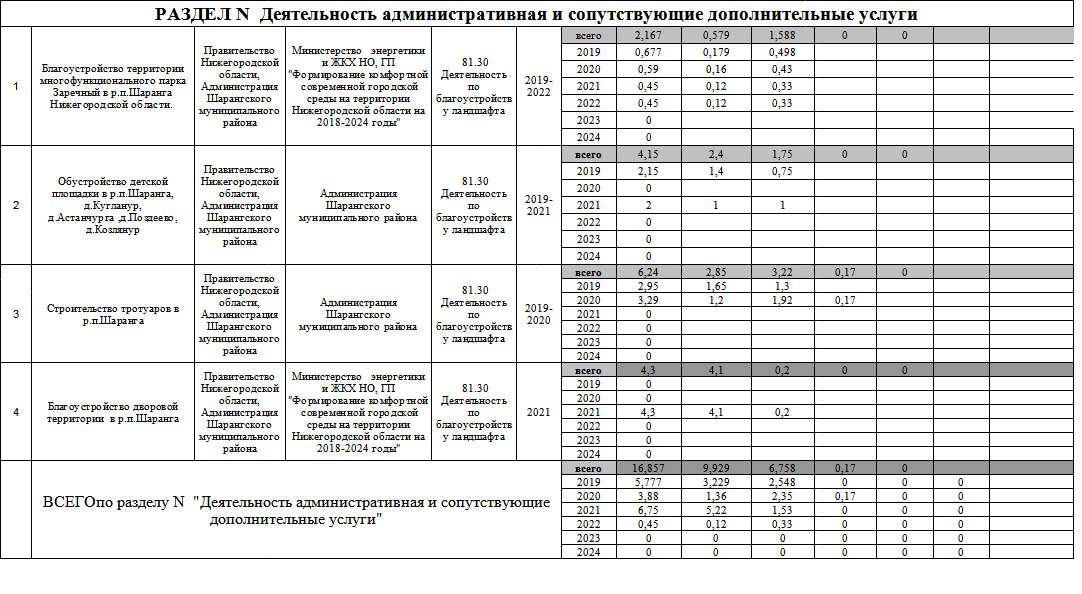 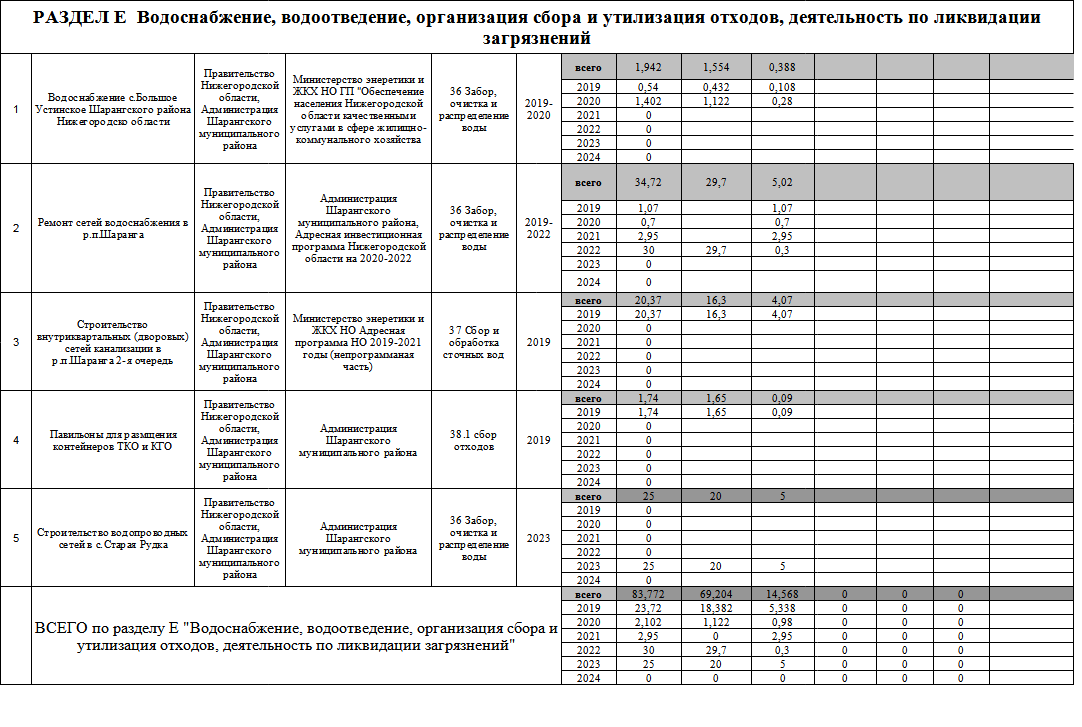 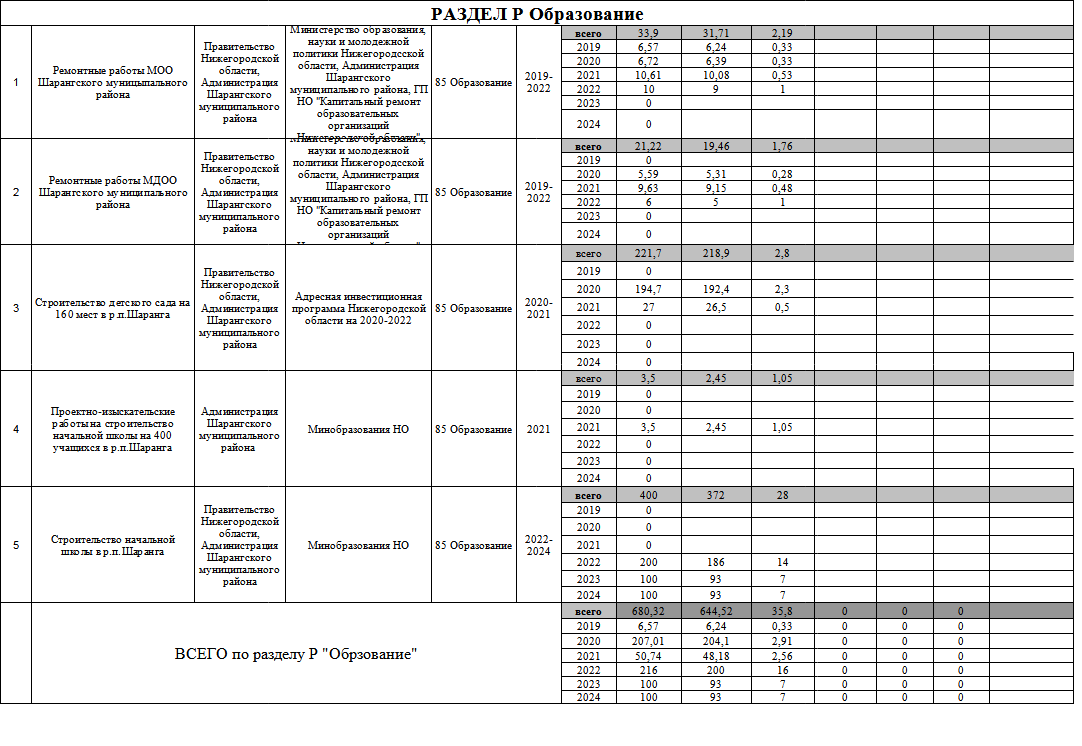 »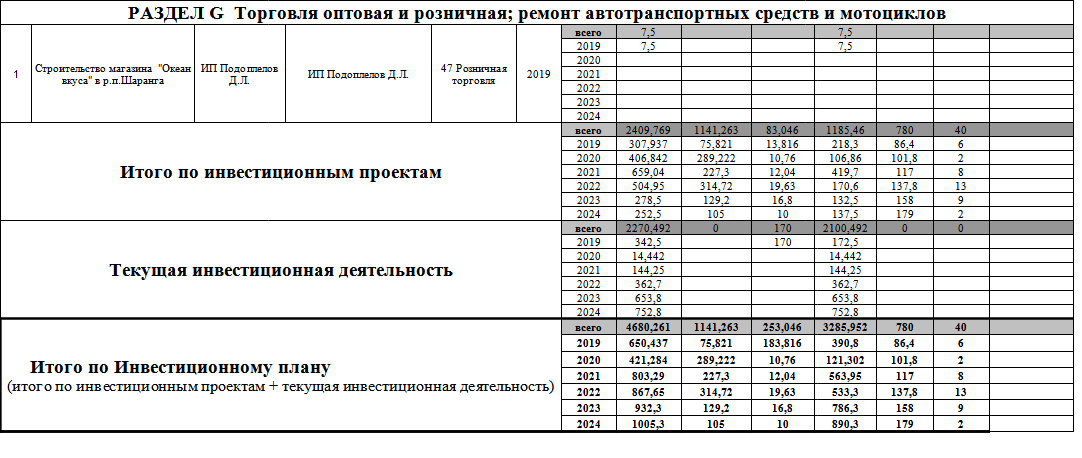 